Ausschreibungstext / Leistungsverzeichnis Simplex 285L (1 1/2“)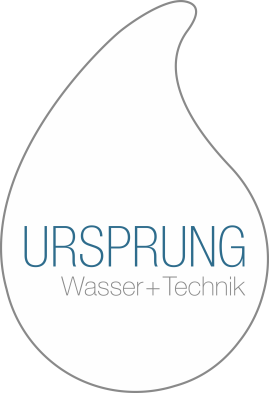 Simplex 285L (1 1/2“)Beschreibung: Wasserenthärter-System der neuen Generation mit Multifarbdisplay. Das System besteht aus einer GfK-Flasche und einem High-Performance Ventil, elektronisch vorprogrammiert. Das Sole-Ventil ist im Steuerventil integriert.
Statusinformationen zu:Start / Zeitplan einer Regeneration, Verfügbarkeit enthärtetes Wasser, Wasserverbrauch in Echtzeit, Uhrzeit und Datumsanzeige. Weiterhin ist das System personalisierbar und bietet eine	 Gegenstromregeneration für höchste Wirtschaftlichkeit.  (Optional mit Pentair-Chlordesinfektionseinheit)  WasserenthärterBezeichnung: Simplex 285L (1 1/2“)Für bis zu ca. 6.000 m³/Jahr Lieferant:	URSPRUNG Wasser & Technik	0800 – 8777 864 / gebührenfrei
	www.ursprung-pro.deSpezifikationen :Max. Durchflussmenge: 	ca. 9,0 m³/Std.Optimale Durchflussmenge:	ca. 7,0 m³/Std.Harzvolumen: 	285 LAnschluss: 	1 1/2“Flaschenanschluss 	2,52min. Druck 	2,0 barmax. Druck 	8,5 barArbeitstemperatur 	4 – 40 °CStromversorgung 	220V – 12 V(Transformator)Salzverbrauch/Regeneration 	ca. 27,36 kg	(niedrigste Kapazitätsstufe)Maße in mm (h x d)Enthärter 200L 	2124 x 555Salztank 	1230 x 760Preis System:								____________ €								Übertrag:	____________ €